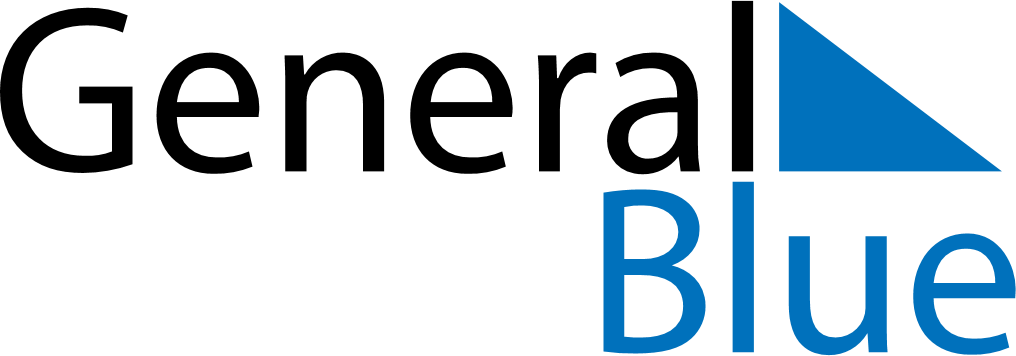 2025 – Q2Vietnam  2025 – Q2Vietnam  2025 – Q2Vietnam  2025 – Q2Vietnam  2025 – Q2Vietnam  AprilAprilAprilAprilAprilAprilAprilSundayMondayTuesdayWednesdayThursdayFridaySaturday123456789101112131415161718192021222324252627282930MayMayMayMayMayMayMaySundayMondayTuesdayWednesdayThursdayFridaySaturday12345678910111213141516171819202122232425262728293031JuneJuneJuneJuneJuneJuneJuneSundayMondayTuesdayWednesdayThursdayFridaySaturday123456789101112131415161718192021222324252627282930Apr 7: Hung Kings CommemorationsJun 28: Vietnamese Family DayApr 21: Vietnam Book DayApr 30: Day of liberating the South for national reunificationMay 1: Labour DayMay 7: Dien Bien Phu Victory DayMay 12: Buddha’s BirthdayMay 19: President Ho Chi Minh’s BirthdayMay 31: Mid-year FestivalJun 1: International Children’s Day